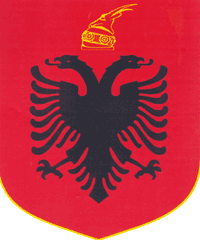 REPUBLIKA E SHQIPERISEBASHKIA KUÇOVE						Kuçove me 17/05/2016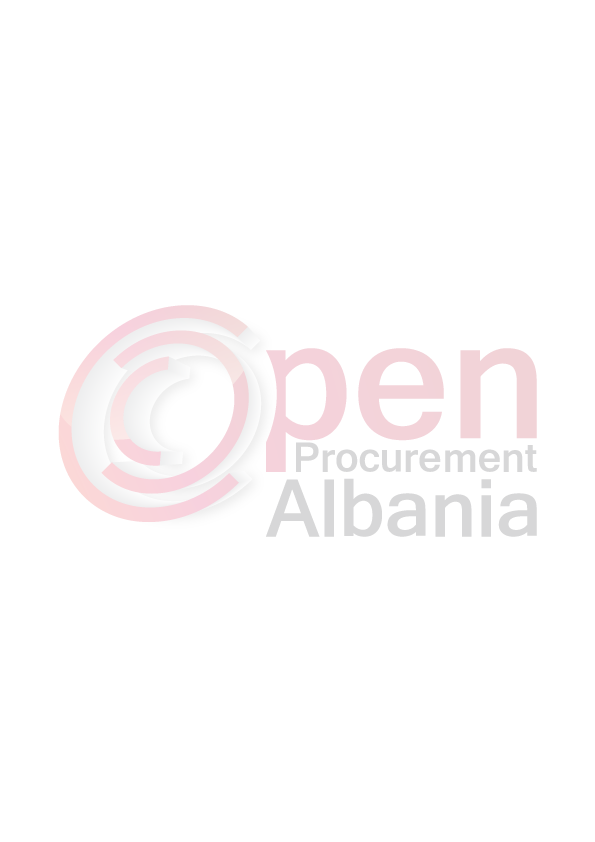 LENDA: Formulari i NjoftimitteKontratesAGJENSISE SE PROKURIMIT PUBLIKT I R A N EAutoritetiKontraktor, adresa, nr.tel: BashkiaKucoveLagja nr.1 Blloku “TafilSkendo” Tel.0311 23306Lloji i procedures se prokurimit:  Kerkes me Propozim-Mallra.Objekti i prokurimit: Blerje materiale ndertimi per Drejtorine e SherbimeveKomunale Kuçove,Bashkia KuçoveFondi Limit :1190000(njimilion e njeqinde e nentdhjetmije)leke pa tvshAfati per ekzekutimin e kontrates:nga data e lidhjes se kontratesderi ne 31.12.2016Afati i fundit per pranimin e ofertave: 27/05/2016  ora 10:00ne adresen www.app.gov.al.Data e hapjes se ofertave: 27/05/2016 ora 11:00ne adresen www.app.gov.al.TITULLARI I AUTORITETIT KONTRAKTOR/PERSONI I AUTORIZUAR PREJ TIJIlirjan LLANGOZI